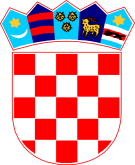 REPUBLIKA HRVATSKA   ZADARSKA ŽUPANIJA   OPĆINA PRIVLAKA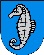            Ivana Pavla II 46          23233 PRIVLAKAKLASA: 400-06/22-01/01
URBROJ: 2198-28-01-23-4
Privlaka, 24. svibnja 2023. godineNa temelju članka 35. Zakona o lokalnoj i područnoj (regionalnoj) samoupravi („Narodne novine“, broj: 33/01, 60/01, 129/05, 109/07, 125/08, 36/09, 150/11, 144/12, 19/13, 137/15, 123/17 i 98/19), članka 49. Zakona o predškolskom odgoju i obrazovanju („Narodne novine“ broj 10/97, 107/07, 94/13 i 98/19), članka 141. Zakona o odgoju i obrazovanju u osnovnoj i srednjoj školi („Narodne novine“ broj  87/08, 86/09, 92/10, 105/10, 90/11, 5/12, 16/12, 86/12, 126/12, 94/13, 152/14, 07/17, 68/18, 98/19, 64/20) i članka 30. Statuta Općine Privlaka („Službeni glasnik Zadarske županije“, broj 05/18, 07/21, 11/22) Općinsko vijeće Općine Privlaka na svojoj 13. sjednici održanoj dana 24. svibnja 2023. godine donosi Prve izmjene i dopune Programa javnih potreba u predškolskom i osnovnoškolskomodgoju i naobrazbi u 2023. godiniČlanak 1.Predmet ove Odluke su Prve izmjene i dopune Programa javnih potreba u predškolskom i osnovnoškolskom odgoju i naobrazbi u 2023. godini („Službeni glasnik Zadarske županije” broj 32/22).Mijenja se članak 1. i sada glasi: “Programom javnih potreba u školstvu, predškolskom odgoju i naobrazbi Općine Privlaka za 2023. godinu osigurava se:ostvarivanje redovnih programa odgoja i naobrazbe djece predškolske dobi,sufinanciranje troškova javnog prijevozasufinanciranje radnih materijala za učenike osnovne škole i udžbenika učenicima srednjih školastipendije i školarinesufinanciranje bibliobusasufinanciranje produženog boravkatekuća i kapitalna pomoć osnovnoj školi.”Mijenja se članak 2. i sada glasi: “Program javnih potreba u školstvu, predškolskom odgoju i naobrazbi provodi se za slijedeće programe za koje je u Proračunu Općine Privlaka u 2023. godini predviđeno  380.095,08 eura:Članak 2.  Ostale odredbe ostaju nepromijenjene.Članak 3.Ove Prve izmjene i dopune Programa stupaju na snagu osmi dan od dana objave u „Službenom glasniku Zadarske županije”.OPĆINSKO VIJEĆE
PredsjednikNikica BegonjaProgram 3025 Javne potrebe u školstvuProgram 3025 Javne potrebe u školstvuOŠ Privlaka – tekuća pomoć2.919,00 euraStipendije i školarine26.500,00 eura Sufinanciranje javnog prijevoza srednjoškolaca5.176,00 euraSufinanciranje udžbenika učenicima17.254,00 euraSufinanciranje bibliobusa664,00 euraOŠ Privlaka – kapitalna pomoć40.813,00 euraSufinanciranje produženog boravka u osnovnoj školi5.000,00 euraProgram 3028 Predškolski odgojProgram 3028 Predškolski odgojPlaće zaposlenika225.737,06 euraDoprinosi na plaćeOstali rashodi za zaposlene37.003,02 eura9.000,00 euraNaknada troškova zaposlenicima7.000,00 euraNamirnice3.029,00 eura